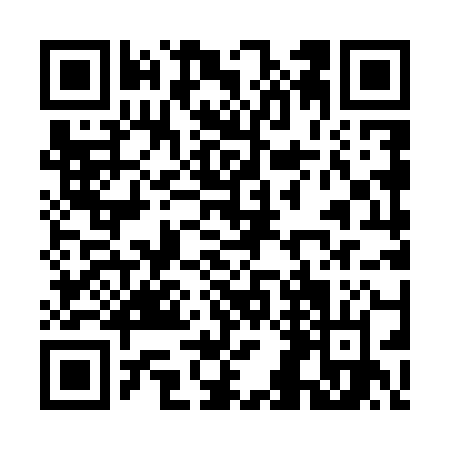 Ramadan times for Rumba, EstoniaMon 11 Mar 2024 - Wed 10 Apr 2024High Latitude Method: Angle Based RulePrayer Calculation Method: Muslim World LeagueAsar Calculation Method: HanafiPrayer times provided by https://www.salahtimes.comDateDayFajrSuhurSunriseDhuhrAsrIftarMaghribIsha11Mon4:354:356:5012:334:126:186:188:2512Tue4:324:326:4712:334:146:206:208:2813Wed4:284:286:4412:334:166:226:228:3014Thu4:254:256:4212:324:186:256:258:3315Fri4:224:226:3912:324:206:276:278:3616Sat4:184:186:3612:324:216:296:298:3817Sun4:154:156:3312:324:236:326:328:4118Mon4:124:126:3012:314:256:346:348:4419Tue4:084:086:2712:314:276:366:368:4720Wed4:054:056:2412:314:296:396:398:5021Thu4:014:016:2112:304:316:416:418:5222Fri3:573:576:1812:304:336:436:438:5523Sat3:543:546:1612:304:346:456:458:5824Sun3:503:506:1312:304:366:486:489:0125Mon3:463:466:1012:294:386:506:509:0426Tue3:433:436:0712:294:406:526:529:0827Wed3:393:396:0412:294:426:556:559:1128Thu3:353:356:0112:284:436:576:579:1429Fri3:313:315:5812:284:456:596:599:1730Sat3:273:275:5512:284:477:027:029:2031Sun4:234:236:521:275:488:048:0410:241Mon4:194:196:491:275:508:068:0610:272Tue4:144:146:471:275:528:088:0810:313Wed4:104:106:441:275:548:118:1110:344Thu4:064:066:411:265:558:138:1310:385Fri4:014:016:381:265:578:158:1510:416Sat3:573:576:351:265:598:188:1810:457Sun3:523:526:321:256:008:208:2010:498Mon3:483:486:291:256:028:228:2210:539Tue3:433:436:261:256:038:258:2510:5710Wed3:383:386:241:256:058:278:2711:01